Publicado en Madrid el 30/11/2018 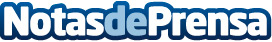 Las vinotecas: un original y exclusivo regalo, según la-vinoteca.comEl vino en España es algo intrínseco en el acervo cultural y en la tradición gastronómica. La-vinoteca.com presenta el que puede ser el regalo estrella entre los sibaritas y aficionados a los buenos vinos: la vinotecaDatos de contacto:LA VINOTECAhttps://la-vinoteca.com619 94 74 29Nota de prensa publicada en: https://www.notasdeprensa.es/las-vinotecas-un-original-y-exclusivo-regalo_1 Categorias: Gastronomía Artes Visuales Sociedad Restauración Consumo http://www.notasdeprensa.es